Тонометр внутриглазного давления «ТВГД-01»№ п/пОписание требованийНаличие функции или величина параметра1231Тонометр внутриглазного давления «ТВГД-01»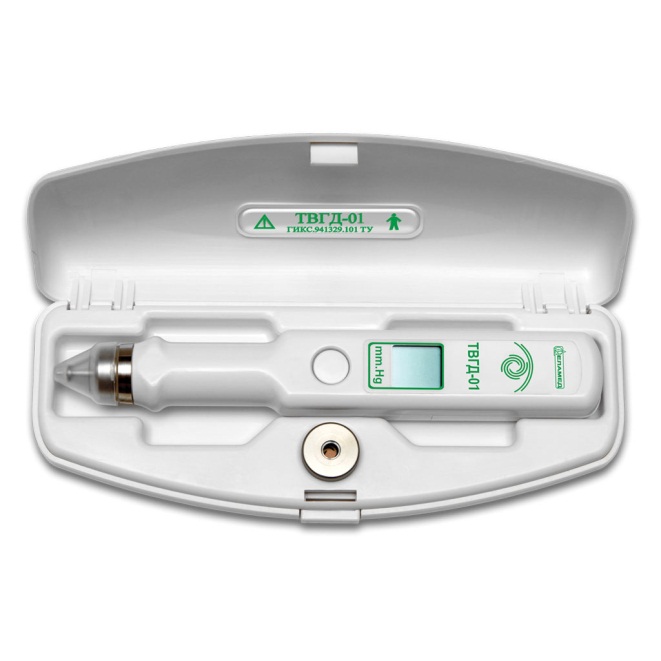 Тонометр внутриглазного давления «ТВГД-01»2Область примененияИзмерения тонометрического  внутриглазного давления через веко у взрослых и детей без использования анестетиков3КомплектностьТонометр внутриглазного давления ТВГД-01 – 1 шт. в том числе:колпачок – 1 шт.,устройство контроля – 1 шт.,футляр – 1 шт.,элемент питания АААА 1,5 В – 2 шт.,Руководство по эксплуатации — 1 шт.,Потребительская тара.4Технические характеристикиТехнические характеристики4.1Диапазон измерения, мм.рт.ст.от 5 до 604.2Способ измеренияВибрационный с частотой 100-200 Гц.4.3Время одного измерения, не более, с24.4Предел допускаемой погрешности измерения ВГД:абсолютная погрешностьотносительная погрешность± 2 мм рт. ст.  в диапазоне от 5 до 26 мм.рт.ст.,10 % в диапазоне от 26 до 60 мм.рт.ст.4.5Степень защиты от поражений электрическим током в соответствии с ГОСТ Р 50267.0тип B4.6Звуковые и визуальные сигналы в процессе работы с приборомналичие5Габаритные размеры, не более, мм 174х26х206Масса, не более, г807Общие требованияОбщие требования7.1Регистрационное удостоверение Минздрава Россииналичие7.2Декларация о соответствииналичие7.3Токсикологическое заключение наличие7.4Заводская упаковка, обеспечивающая сохранность оборудования во время транспортировки и хранения.наличие7.5Средний срок службы, не менее 5 лет7.6Гарантийный срок эксплуатации12 мес.7.7Наружные поверхности тонометра устойчивы к дезинфекции химическим методом в соответствии с МУ-287-113 от 30.12.1998 г. 3% раствором перекиси водорода по ГОСТ177-88 с добавлением 5% моющего средства по ГОСТ25644-96 или 5% раствором хлорамина по ТУ9392-031-00203306-2003 или другим дезраствором, разрешенным к применению в медицинской практике для изделий из пластмасс и металлов от инфекции вида дерматофития.наличие